§2713.  Payment of claims1.   There shall be a provision as follows:Payment of claims: Indemnity for loss of life will be payable in accordance with the beneficiary designation and the provisions respecting such payment which may be prescribed herein and effective at the time of payment. If no such designation or provision is then effective, such indemnity shall be payable to the estate of the insured. Any other accrued indemnities unpaid at the insured's death may, at the option of the company, be paid either to such beneficiary or to such estate. All other indemnities will be payable to the insured.[PL 1969, c. 132, §1 (NEW).]2.   The following provisions, or either of them, may be included with the foregoing provision at the option of the insurer:A.  "If any indemnity of this policy shall be payable to the estate of the insured, or to an insured or beneficiary who is a minor or otherwise not competent to give a valid release, the insurer may pay such indemnity, up to an amount not exceeding $           (insert an amount which shall not exceed $1,000), to any relative by blood or connection by marriage of the insured or beneficiary who is deemed by the insurer to be equitably entitled thereto. Any payment made by the insurer in good faith pursuant to this provision shall fully discharge the insurer to the extent of such payment.  [PL 1969, c. 132, §1 (NEW).]B.  Subject to any written direction of the insured in the application or otherwise all or a portion of any indemnities provided by this policy on account of hospital, nursing, medical or surgical services may, at the insurer's option and unless the insured requests otherwise in writing not later than the time of filing proofs of such loss, be paid directly to the hospital or person rendering such services; but it is not required that the service be rendered by a particular hospital or person.  Nothing in this provision prohibits an insurer from providing an incentive for insureds to use the services of a particular provider.  [PL 1985, c. 704, §5 (AMD).][PL 1985, c. 704, §5 (AMD).]SECTION HISTORYPL 1969, c. 132, §1 (NEW). PL 1985, c. 704, §5 (AMD). The State of Maine claims a copyright in its codified statutes. If you intend to republish this material, we require that you include the following disclaimer in your publication:All copyrights and other rights to statutory text are reserved by the State of Maine. The text included in this publication reflects changes made through the First Regular and First Special Session of the 131st Maine Legislature and is current through November 1. 2023
                    . The text is subject to change without notice. It is a version that has not been officially certified by the Secretary of State. Refer to the Maine Revised Statutes Annotated and supplements for certified text.
                The Office of the Revisor of Statutes also requests that you send us one copy of any statutory publication you may produce. Our goal is not to restrict publishing activity, but to keep track of who is publishing what, to identify any needless duplication and to preserve the State's copyright rights.PLEASE NOTE: The Revisor's Office cannot perform research for or provide legal advice or interpretation of Maine law to the public. If you need legal assistance, please contact a qualified attorney.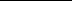 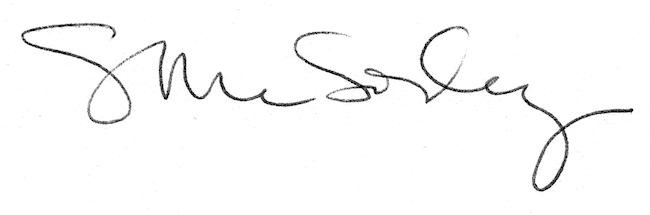 